NAGRADNI NATJEČAJ ZA IZBOR NAJBOLJE FOTOGRAFIJE NA TEMU MOJA DOMOVINAPozivamo sve zainteresirane učenice i učenike na sudjelovanje u nagradnom natječaju za izbor najbolje fotografije na temu Moja domovina. Cilj i svrha natječaja je potaknuti sudionike na pažljivije promatranje i fotografiranje detalja vezanih uz svoju domovinu.Uvjeti natječaja su: fotografije moraju biti poslane elektronskom poštom na adresu info@ponosdomovine.hrfotografije moraju biti poslane u prilogu i to s elektroničkim identitetom  AAI@EduHr  dobivenim od CARNet-adopušteno je poslati do 3 maila,  s maksimalno 1 fotografijom po mailufotografije mogu biti u formatu (jpg, tif ili png), minimalne rezolucije 300 dpi-afotografije moraju biti originalne i do sada ne objavljeneslanjem fotografija na natječaj autor ih ustupa na korištenje udruzi Ponos domovine poslane fotografije ne vraćaju se autorimaNatječaj je otvoren do 30. ožujka 2015. godine, a o odabiru najboljih fotografija odlučivat će ocjenjivačka komisija predvođena Damirom Hoykom!Dvadeset najboljih fotografija biti će izloženo na prigodnoj izložbi u Zagrebu tijekom završnog natjecanja Ponos domovine, a tri najbolje nagrađene! Ponos domovine tim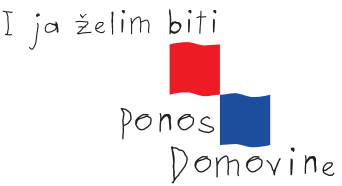 